Freie Turnerschaft 1897 e.V.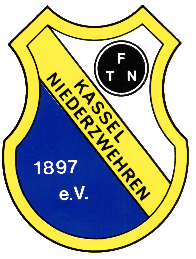 Kassel-NiederzwehrenEinladung zu der Jahreshauptversammlung am 15. März 2024Ort: 	Vereinsräume FTN	Knorrstr. 6, 34134 KasselBeginn: 	19.30 UhrTagesordnung:  1. Eröffnung, Begrüßung und Feststellung der Beschlussfähigkeit, 	Vorschlag und Abstimmung über die Tagesordnung  2. Aussprache über das Protokoll der Jahreshauptversammlung 2023  3. Wahl zweier Protokoll-Beurkunder/-Beurkunderinnen  4. Ehrungen  5. Bericht der 1. Vorsitzenden  6. Bericht der Geschäftsstelle  7. Kassenbericht 2023  8. Bericht der Kassenprüfer  9. Aussprache zu den Berichten10. Berichte aus den Abteilungen11. Satzungsänderungzu den Regelungen:§   2   Zweck und Aufgaben; Abs. 1a und 1c,  §   3   Geschäftsjahr,§   4   Mitgliedschaft; Überschrift, Abs. 1, 3 und 4,§   5   Erwerb der Mitgliedschaft,§   6   Beendigung der Mitgliedschaft; Abs. 1, 2, 3 und 4,§   7   Mitgliedschaftsrechte; Abs. 2, 3, 4 und 5,§   8   Pflichten der Mitglieder; Abs. 2, 3, 4; Absatz 5 neu,§   9   Mitgliedsbeitrag,§ 10   Strafen; Abs. 2c und 2d, Abs. 3 und 4,§ 12   Der Vorstand; Abs. 1, 4 und 5,§ 13   Ältestenrat; Abs. 1, 2b, 3, 4 und 6,§ 14   Mitgliederversammlung; Abs. 2, 4; Abs. 5 und 6,§ 15   Kassenprüfer,§ 16   Ausschüsse,§ 17   Abteilungen,§ 18   Jugendabteilung,§ 19   Ehrungen, Abs.1, 2 und 3,§ 21   Auflösung12. Wahlen:a) Wahl eines Wahlleiters/einer Wahlleiterin und von zwei Beisitzern/Beisitzerinnenb) Wahlen zum Vorstand nach § 12 der Satzungc) Wahlen zum Ältestenrat nach § 13 der Satzungd) Wahl eines Kassenprüfers/einer Kassenprüferin nach § 15 der Satzunge) Bestätigung der Abteilungswahlen nach § 17 der Satzung13. Vorstellung und Aussprache sowie Verabschiedung des Vereinshaushaltes 202414. Anträge (die bis zum 25.02.2024 schriftlich in der Geschäftsstelle einzureichen sind)15. VerschiedenesAllen Anwesenden wird in der Versammlung ein Exemplar der Satzung mit den geplanten Änderungen vorliegen. Alle Vereinsmitglieder haben darüber hinaus die Möglichkeit, bereits im Vorfeld der Jahreshauptversammlung die Satzung mit den geplanten Änderungen einzusehen, entweder • im Wege einer formlosen E-Mail an: satzung@ft-niederzwehren.de    Es wird dann automatisch ein Link zur Datei versendet. • durch Einsichtnahme in der Geschäftsstelle Knorrstr. 6 nach vorheriger Vereinbarung    unter: 0561 98659744 (mit Vorwahl) oder per Mail unter: kontakt@ft-niederzwehren.de. • durch Zusendung per Brief nach entsprechender Mitteilung unter der genannten    Telefonnummer.gez.Manuela WagenerSchriftführerin